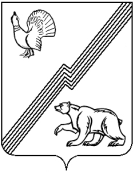 АДМИНИСТРАЦИЯ ГОРОДА ЮГОРСКАХанты-Мансийского автономного округа – ЮгрыПОСТАНОВЛЕНИЕот  _______________									          № ____О внесении изменений в постановление администрации города Югорска от 29.10.2018 № 2986 «О муниципальной программе города Югорска«Автомобильные дороги, транспорти городская среда»В связи с уточнением объемов финансирования программных мероприятий, в соответствии с постановлением администрации города Югорска от 01.11.2019 № 2359  «О модельной муниципальной программе города Югорска, порядке принятия решения о разработке муниципальных программ города Югорска, их  формирования, утверждения и реализации в соответствии с национальными целями развития»:1.	Внести в приложение к постановлению администрации города Югорска от  29.10.2018  № 2986 «О муниципальной программе города Югорска «Автомобильные дороги, транспорт и городская среда» (с изменениями от 15.11.2018 № 3163, от 08.04.2019 № 710, от 29.04.2019  № 879, от 25.06.2019 № 1389, от 31.07.2019 № 1697, от 10.10.2019 № 2194, от 06.11.2019 № 2400, от 16.12.2019 № 2690, от 23.12.2019 № 2744, от 17.02.2020 № 271) следующие изменения:1.1. В паспорте муниципальной программы строки «Портфели проектов, проекты, входящие в состав муниципальной программы, в том числе направленные на реализацию в городе Югорске национальных проектов (программ) Российской Федерации, параметры их финансового обеспечения», «Целевые показатели муниципальной программы», «Параметры финансового обеспечения муниципальной программы», изложить в новой редакции (приложение 1).1.2.	Таблицы 1,2,3 изложить в новой редакции (приложение 2).1.3. Приложения 1,3 изложить в новой редакции (приложение 3).2. Опубликовать постановление в официальном печатном издании города Югорска,                   разместить на официальном сайте органов местного самоуправления города Югорска и в государственной автоматизированной системе «Управление».3. Настоящее постановление вступает в силу после его официального опубликования.4.	Контроль за выполнением постановления возложить на заместителя главы города – директора департамента жилищно-коммунального и строительного комплекса администрации города Югорска В.К. Бандурина.Глава города Югорска                                                                                                   А.В. БородкинНормативный правовой акт коррупционных факторов не содержитЮридический отдел ДЖКиСК  ______________________Исп. Титова Е.В., 7-43-03	Рассылка:ДЭРиПУ – 1 экз.УВП иОС – 2 экз.Депфин – 1 экз.ДЖКиСК – 2 экз.УСП – 1 экз.ДМСиГ – 1 экз.УБУиО – 1 экз.	Приложение 1к постановлениюадминистрации города Югорскаот   ___________   №  ______Паспортмуниципальной программыЛист согласованияЛист согласованияЛист согласованияЛист согласованияЛист согласованияк проекту постановления администрации города Югорска«О внесении изменений в постановление администрации города Югорска от 29.10.2018 № 2986к проекту постановления администрации города Югорска«О внесении изменений в постановление администрации города Югорска от 29.10.2018 № 2986к проекту постановления администрации города Югорска«О внесении изменений в постановление администрации города Югорска от 29.10.2018 № 2986к проекту постановления администрации города Югорска«О внесении изменений в постановление администрации города Югорска от 29.10.2018 № 2986к проекту постановления администрации города Югорска«О внесении изменений в постановление администрации города Югорска от 29.10.2018 № 2986«О муниципальной программе города Югорска «Автомобильные дороги, транспорт и городская среда»«О муниципальной программе города Югорска «Автомобильные дороги, транспорт и городская среда»«О муниципальной программе города Югорска «Автомобильные дороги, транспорт и городская среда»«О муниципальной программе города Югорска «Автомобильные дороги, транспорт и городская среда»«О муниципальной программе города Югорска «Автомобильные дороги, транспорт и городская среда»Наименование органа (структурного подразделения)Дата передачи на согласование и подпись лица, передавшего документДата поступления на согласование и подпись лица, принявшего документДата согласования, подписьРасшифровка подписиЗаместитель главы города – директор ДЖКиСКПервый заместитель главы города – директор ДМСиГДиректор департамента финансовДиректор департамента экономического развития и проектного управленияНачальник управления социальной политикиНачальник управления бухгалтерского учета и отчетностиЮридическое управлениеПервый заместитель главы городаПортфели проектов, проекты, входящие в состав муниципальной программы, в том числе направленные на реализацию в городе Югорске национальных проектов (программ) Российской Федерации, параметры их финансового обеспеченияНациональный проект «Жилье и городская среда»,портфель проектов «Жилье и городская среда» («Ж и ГС»), региональный проект «Формирование комфортной городской среды» - 102 606,4 тыс. рублей Целевые показатели муниципальной программыСохранение количества рейсов для перевозки пассажиров на муниципальных маршрутах (24 082 шт.).Введение в эксплуатацию 0,3 км автомобильных дорог общего пользования с твердым покрытием.Выполнение работ по капитальному ремонту и ремонту на автомобильных дорогах 7,945 км.Поддержание автомобильных дорог общего пользования местного значения в соответствии нормативным требованиям на 100%.Уменьшение общего количества дорожно-транспортных происшествий с 411 до 110.Уменьшение количества дорожно-транспортных происшествий с пострадавшими с 30 до 0.Уменьшение количества дорожно-транспортных происшествий с пострадавшими с участием несовершеннолетних с 7 до 0.Уменьшение числа погибших в дорожно-транспортных происшествиях с 2 до 0.Недопущение дорожно-транспортных происшествий с погибшими детьми.Уменьшение числа пострадавших в дорожно-транспортных происшествиях с 42 до 0.Уменьшение числа детей, пострадавших в дорожно-транспортных происшествиях с 7 до 0.Сохранение доли учащихся (воспитанников), задействованных в мероприятиях по профилактике дорожно-транспортных происшествий на уровне 100%.Увеличение количества и площади дворовых территорий, обеспеченных минимальным уровнем благоустройства с 110 ед. до 131 ед. и с 703 271 кв. м. до  802 950 кв. м.Увеличение количества и площади благоустроенных муниципальных территорий общего пользования с 11 ед. до 16 ед. и 152 174 кв. м. до 383 951 кв. м.Увеличение доли граждан, принявших участие в решении вопросов развития городской среды, от общего количества граждан в возрасте от 14 лет, проживающих в городе Югорске с 6,4% до 30%.Сохранение доли объектов благоустройства и городского хозяйства, в отношении которых проводится содержание и текущий ремонт от общего их количества               на уровне 100%.Обеспечение отлова безнадзорных и бродячих животных в количестве, позволяющем предупредить и ликвидировать болезни животных и защиту населения   от болезней, общих для человека и животныхПараметры финансового обеспечения муниципальной программыОбщий объем финансирования муниципальной программы составляет 2 682 007,1 тыс. рублей, в том числе по годам:2019 год – 365 649,7 тыс. рублей;2020 год – 254 568,9 тыс. рублей;2021 год – 192 704,3 тыс. рублей; 2022 год – 201 404,2 тыс. рублей;2023 год – 197 310,0 тыс. рублей;2024 год – 197 310,0 тыс. рублей;2025 год – 195 510,0 тыс. рублей;2026 - 2030 годы – 1 077 550,0 тыс. рублей